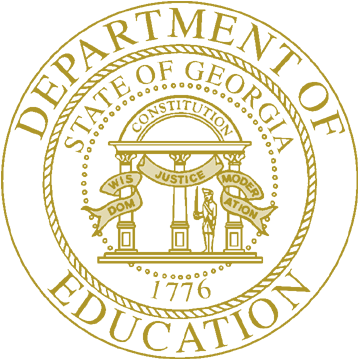 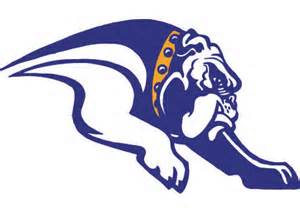 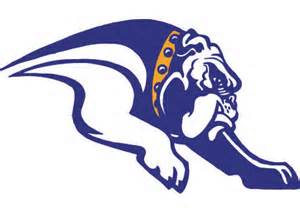 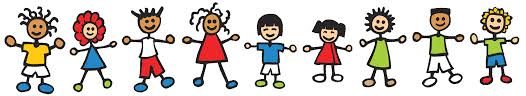 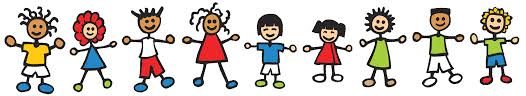 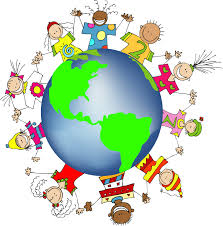 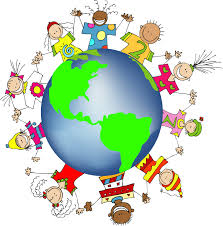 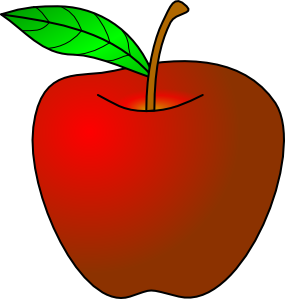 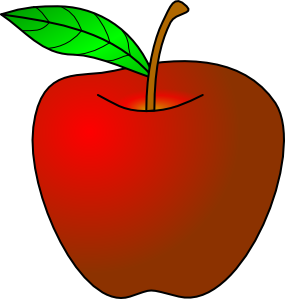  ___________________________________________________________________________________________________________________________________________________________________________________________________________________________________________